Nieuwjaarstoernooi v.v.SVI 2023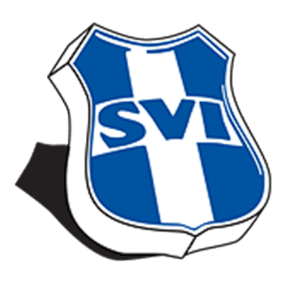 7 januari 2023Onder 11*Min punten worden nog ingevuld door coördinatorHuldiging 1t/m3 om 11:30PouleMin punten*SVI O11-1-6SVI O11-2-4SVI O11-3-2SVI O11-40Begin tijdEind tijdSchemaVeldThuis.UitUitslagScheids09:4509:59Onder 11Veld 3 ASVI O11-2-SVI O11-3-Thuisteam09:4509:59Onder 11Veld 3 BSVI O11-1-SVI O11-4-Thuisteam10:1510:29Onder 11Veld 3 ASVI O11-1-SVI O11-2-Thuisteam10:1510:29Onder 11Veld 3 BSVI O11-4-SVI O11-3-Thuisteam10:4510:59Onder 11Veld 3 ASVI O11-3-SVI O11-1-Thuisteam10:4510:59Onder 11Veld 3 BSVI O11-2-SVI O11-4-Thuisteam